
Table: Choosing a Business Entity1 Assumes that the LLC opts for tax treatment as a partnership. 
2 Limited liability is available only to the limited partners. 
3 In certain circumstances, partnerships and S corporations may be taxed at the entity level. 
4 Generally, termination dates for LLCs provided for under state law may be overridden in the LLC agreement. 
5 Sole proprietor sells business assets rather than an interest in a business entity.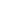 Sole ProprietorshipGeneral PartnershipLimited PartnershipC CorporationLimited LiabilityNoNoYes 2YesPass-through Tax Treatment 3YesGenerally yesGenerally yesNoDifficult to Form/MaintainNoNot veryNot veryYesContinuity of LifeNoNoNoYesCentralized ManagementYesGenerally no, but partners can elect a committee of managersYesYesInterests Freely Sold/TransferredYes 5Generally noGenerally noYesAvailable in All StatesYesYesYesYesMinimum Number of OwnersOneTwoTwoOneS CorporationLimited Liability Company (LLC) 1Limited Liability Partnership (LLP)Limited LiabilityYesYesYesPass-through Tax Treatment 3Generally yesYesYesDifficult to Form/MaintainYesSomewhatSomewhatContinuity of LifeYesState law may limit LLC life to a set number of years 4NoCentralized ManagementYesGenerally yes, since members can elect a committee of managersThe partnership agreement can centralize managementInterests Freely Sold/TransferredNot to ineligible S shareholdersYes, but transferee often has more limited rights unless all other members approve of a sale/transferNoAvailable in All StatesYesYesNoMinimum Number of OwnersOneGenerally twoTwo